https://www.sciencedirect.com/science/article/abs/pii/S0020169323001652?via%3Dihub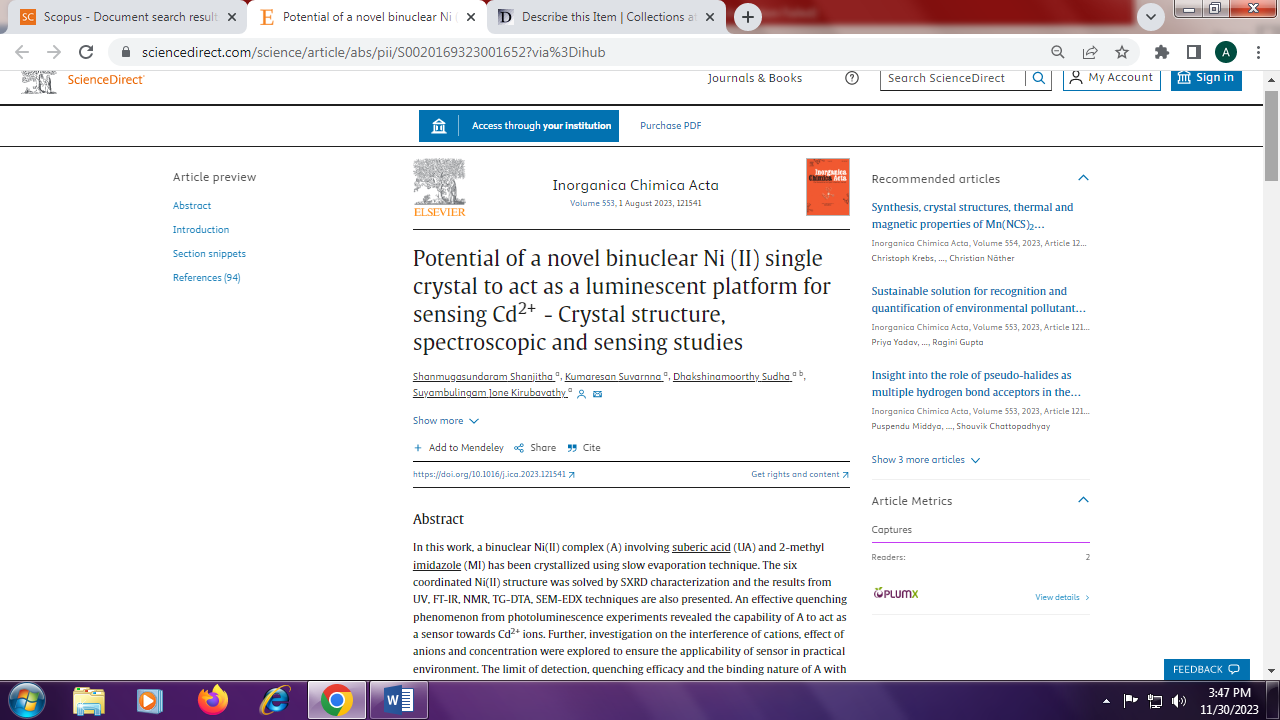 